To know decimal number bonds to 1 and 10.By the end of this half term, children should know the following facts. The aim is                                       for them to recall these facts instantly.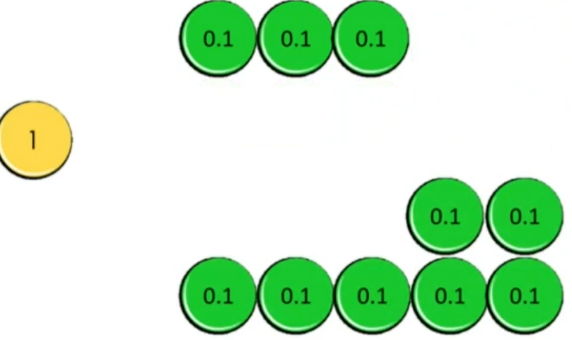 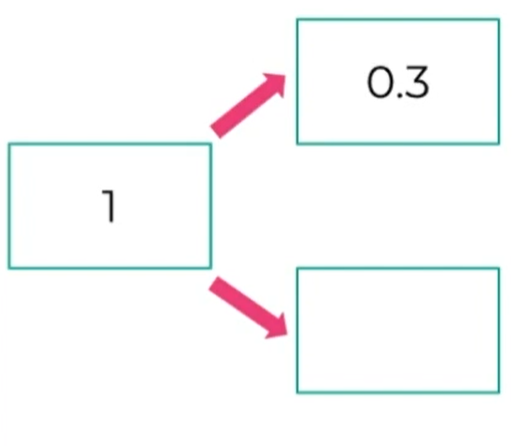 Key Vocabulary How many more to make? AltogetherMakeSumTotalHow much more is _ than _?Difference between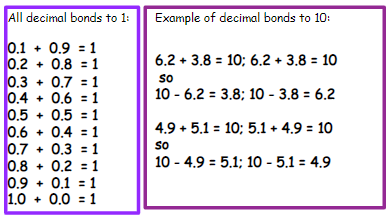 Key Vocabulary How many more to make? AltogetherMakeSumTotalHow much more is _ than _?Difference between